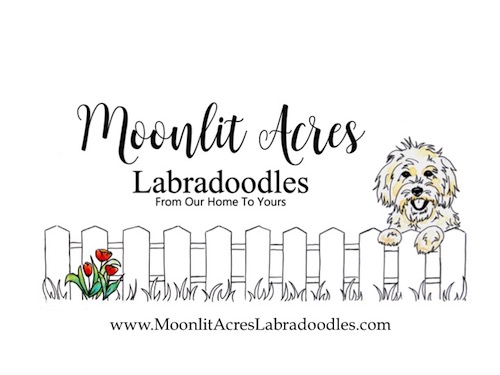 5605 NE 179th Street, Vancouver, WA 98686360-980-1926 Dana@danalogan.comSpay/Neuter CertificateDear Vet….I am including this spay/neuter certificate along with the initial puppy health records.  This puppy and has had his/her 1st DAP shot.  Please refer to the health binder that was included in the puppy pack. Our mutual client is under a strict spay and neuter contract.  We would prefer our puppies not be de-sexed prior to 18 months of age.  All female puppies from this litter should be spayed not later than 18 months of age and all boys not later than 24 months of age.  Please retain a copy of this in your file for a future date when I would ask that you would please complete this form and email me a copy of the completion of the spay or neutering of this puppy.Thank you so much. If you should have any questions or concerns you are welcome to contact me via email or on my direct line listed above.Date of spay or neuter:  ____________ Date of birth: Litter Name: Owners name: Dogs name: _______________________  Dogs Microchip #:_______________ Veternarian’s name and Phone number _____________________Signature of veternarian that preforms the surgery _______________________________Please scan and email this back to:Dana@danalogan.com